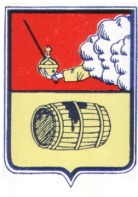 МУНИЦИПАЛЬНОЕ  ОБРАЗОВАНИЕ «ВЕЛЬСКОЕ»СОВЕТ ДЕПУТАТОВ МО «ВЕЛЬСКОЕ»ЧЕТВЕРТОГО СОЗЫВА165150 Архангельская область г. Вельск ул. Советская д.33, тел (881836) 6-44-86(сороковая очередная сессия)РЕШЕНИЕот  «06» октября  2020 года№ 262Об установлении границТОС  «Гагаринский дворик»На основании Федерального закона от 06.10.2003 г. №131-ФЗ «Об общих принципах организации местного самоуправления в Российской Федерации», Положения о территориальном общественном самоуправлении в муниципальном образовании «Вельское», в соответствии со статьями 11,13, 17 Устава муниципального образования «Вельское», Совет депутатов  муниципального образования «Вельское»РЕШАЕТ:Утвердить границы территориального общественного самоуправления «Гагаринский дворик», по ул.Гагарина дома №39, 39А, 39Б, 41, 41А, 41Б, 43, 43А, 45, 45А, 47, 47А, 47Б, по ул.Советская дома № 127, 129, по ул.Привокзальная дома № 8, 10, согласно приложению.  Администрации муниципального образования «Вельское» опубликовать настоящее решение в газете «Наш Вельск». Настоящее решение вступает в силу со дня его официального опубликования  (обнародования). Председатель Совета депутатов МО «Вельское»	            В.И. ГорбуновГлава МО «Вельское»							          Д.В. Ежов